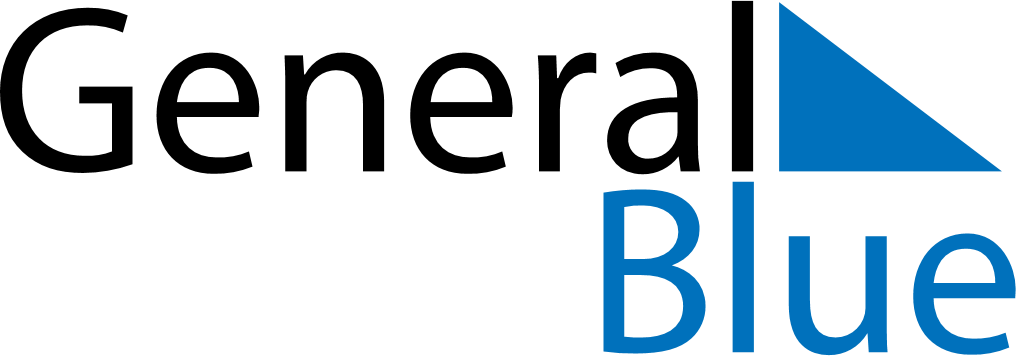 Paraguay 2028 HolidaysParaguay 2028 HolidaysDATENAME OF HOLIDAYJanuary 1, 2028SaturdayNew Year’s DayMarch 1, 2028WednesdayHeroes’ DayApril 13, 2028ThursdayMaundy ThursdayApril 14, 2028FridayGood FridayApril 30, 2028SundayTeacher’s DayMay 1, 2028MondayLabour DayMay 14, 2028SundayIndependence DayMay 15, 2028MondayIndependence DayJune 12, 2028MondayChaco ArmisticeAugust 15, 2028TuesdayAssumptionSeptember 29, 2028FridayBoqueron Battle Victory DayDecember 8, 2028FridayVirgin of CaacupeDecember 25, 2028MondayChristmas DayDecember 31, 2028SundayNew Year’s Eve